<Water System Name>____________________ Parish, LouisianaContingency PlanSource Water/Wellhead Protection Contingency PlanProviding Alternative Drinking Water SuppliesDate: 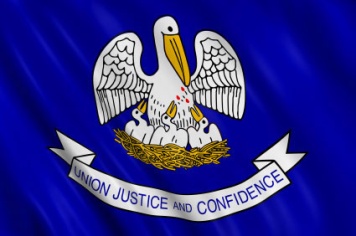 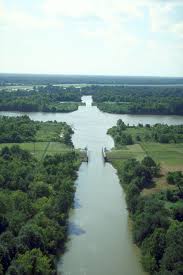 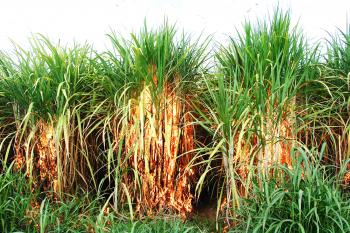 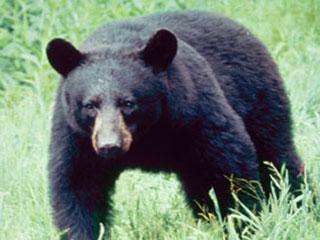 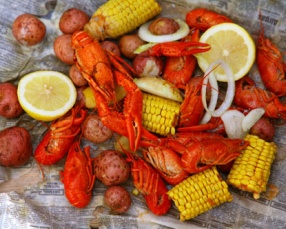 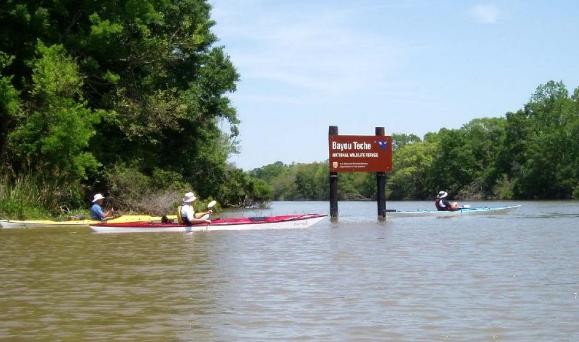 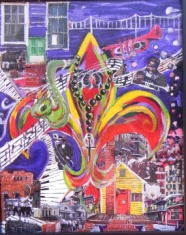 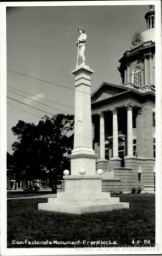 Prepared By:Louisiana Rural Water AssociationP.O. Box 180 – Kinder, LA  706481-800-256-2591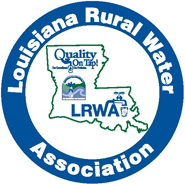 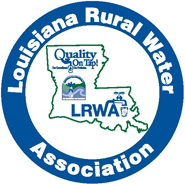 1.0	Purpose	32.0	Water Supply Information	42.1	Basic Water System Information	42.2	Current Sources of Supply	52.3	Treatment	52.4	Storage	52.5	Power Sources	52.6	Description of System Operation	62.7	Distribution System	63.0	Priority of Water Users	74.0	Short Term Replacement Alternatives	85.0	Inventory of Available Equipment and Materials	95.1	Equipment and Materials	95.2	Contractor/Contracted Service Providers	96.0	Notification Procedures	106.1	Incident Assessment Team	106.2	Emergency Contact List	106.3	DHH Contacts	116.4	Public Announcement Plan	11Appendices	12A.	Media/Consumer Notifications:	13B.	Event and Action Log:	15C.	Sample Boil Advisory	16D.	Complete List of DHH Contacts	19E.	DHH Emergency Bulk Water Hauling Instructions	211.0	PurposeThe purpose of this Contingency plan is to establish, provide and keep updated certain emergency response procedures, which may become necessary in the event of a partial or total loss of public water supply service as a result of natural disasters, chemical contamination, or civil disorders. This Contingency Plan is the procedural guide for responding to such emergencies. Review and update annually2.0	Water Supply Information2.1	Basic Water System InformationSystem History: 2.2	Current Sources of Supply2.3	TreatmentThe only currently applied treatment is chlorination for disinfection.  Treatment can be expanded or modified if necessary.<Describe type treatment for your system. (filters, added chemicals, etc.)>2.4	Storage2.5	Power Sources________________ Parish Homeland Security and Emergency Preparedness has generators available based on demand.2.6	Description of System Operation<Describe the process of treatment or system treatment process.  Include all phases, from raw water to finished water.>Example: The ______________________________________ water system is supplied by ________ (_____) wells that are operated automatically and are able to meet the needs of the people.   The wells can be isolated from the system by valves if necessary.  The wells pump to the plant where chlorine is added for disinfection.  Service pumps push the treated water to the elevated tower.  If the tank is down for any reason the system can be transferred to a pressure system, bypassing the tank.2.7	Distribution SystemExample:  The distribution system consists of PVC mains ranging from _____ to _____ and about __________ miles of distribution pipe.  There are valves throughout the system to isolate areas of concern.  There are approximately ________ fire hydrants located throughout the system and approximately ________ flush valves located on the dead end mains for flushing.  The system maintains a flushing program for the distribution system.3.0	Priority of Water Users 4.0	Short Term Replacement Alternatives5.0	Inventory of Available Equipment and Materials5.1	Equipment and MaterialsThe system keeps pipe, repair couplings and all necessary repair parts to repair any water line emergencies.5.2	Contractor/Contracted Service Providers6.0	Notification Procedures6.1	Incident Assessment Team6.2	Emergency Contact ListIf Emergency Dial 9116.3	LDH Contacts6.4	Public Announcement PlanAfter incident has been identified by the “Incident Assessment Team” and determined to be a hazard to public health, then Local media outlets will be notified.AppendicesMedia/Consumer NotificationsEvent and Action LogSample Boil AdvisoryComplete DHH Contact ListDHH Emergency Bulk Hauling InstructionsMedia/Consumer Notifications:1.	Primary spokesperson for the media and public comment in the event of a contamination incident.	Name ___________________________________________________________________________	Title _____________________________________________________________________________	Address _________________________________________________________________________	Home Phone _________________________    Work Phone __________________________	Cell Phone _______________________________________________________________________2.	Information checklist to be conveyed to the public and mediaName of water system _____________________________________________________Contaminant of concern and date_________________________________________Source of contamination  __________________________________________________Public health hazard _______________________________________________________Steps the public can take___________________________________________________Steps the water system is taking___________________________________________Other information___________________________________________________________Communication TipsDesignate a spokesperson and alternatesDo:Be prepared.Designate a spokesperson.Provide complete, accurate, and timely information.Tell the truth.Express empathy.Acknowledge uncertainty and offer to get back with more information later.Document your communications.Do not:Speculate on the cause or outcome of an incident.Blame or debate.Minimize or brush off concerns of customers.Treat inquiries from interested parties as an annoying distraction from the real business of emergency response.Example: Key messagesDevelop possible messages in advance, and update them as the emergency develops:• We are taking this incident seriously and doing everything we can to resolve it.• Our primary concern is protecting our customers’ health.• Another important concern is keeping the system operational and preventing 	damage.• What we know right now is _______________________________________________________.• The information we have is incomplete. We will keep you informed as soon as we 	know more.• We have contacted state and local officials to help us respond effectively.• If you think you may be ill or need medical advice, contact a physician.• We are sampling the water and doing tests to determine whether there is 	contamination.• Etc.Event and Action Log:Sample Boil Advisory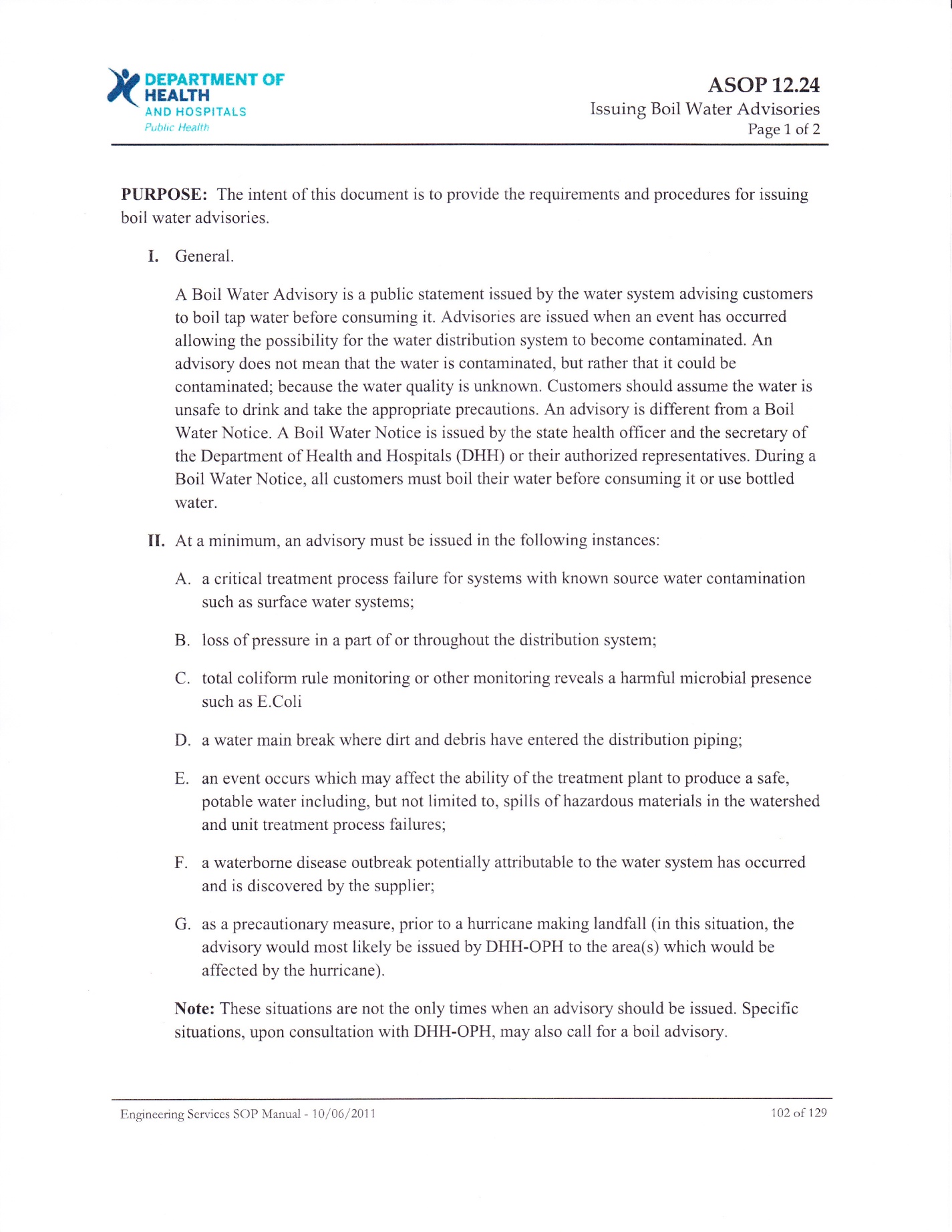 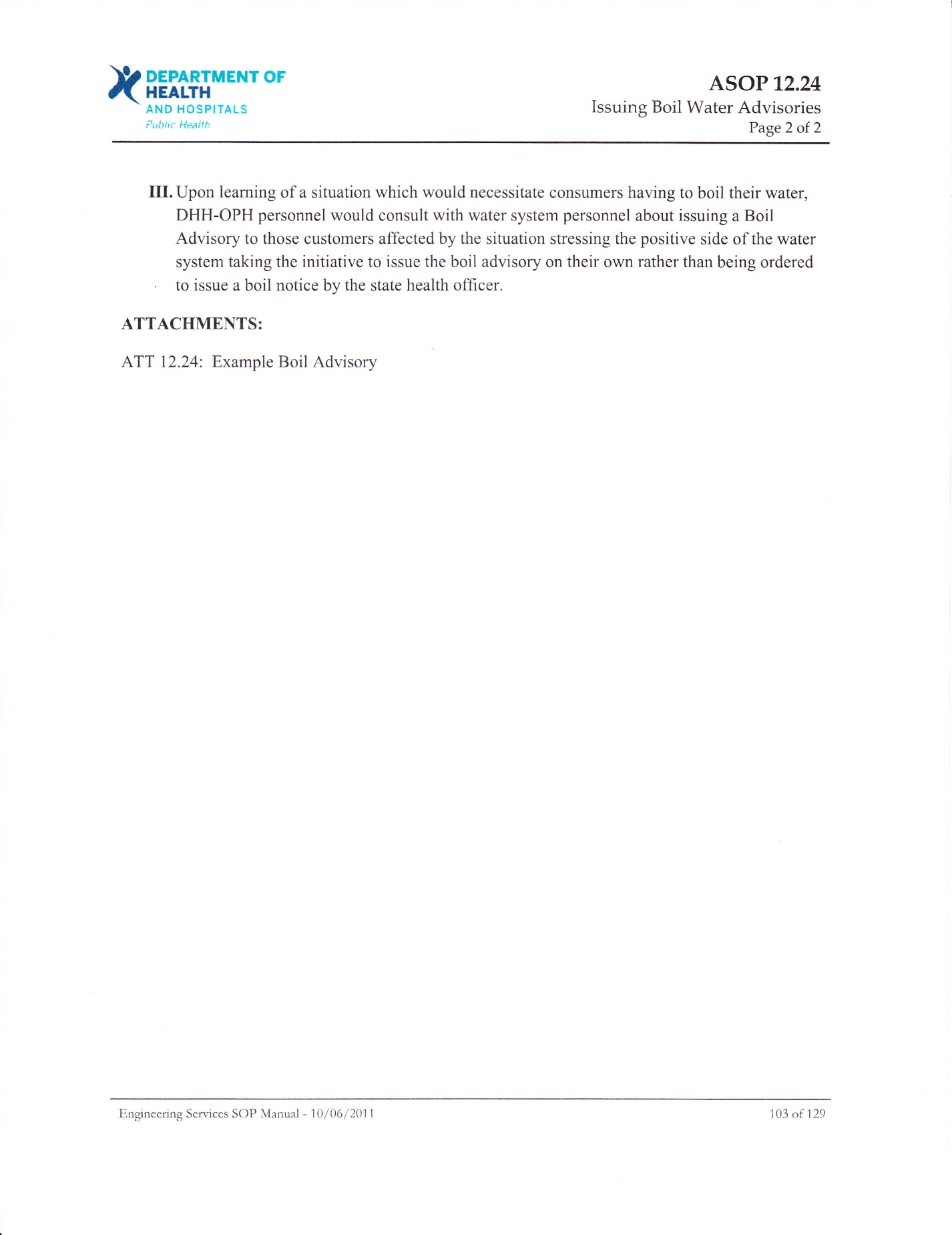 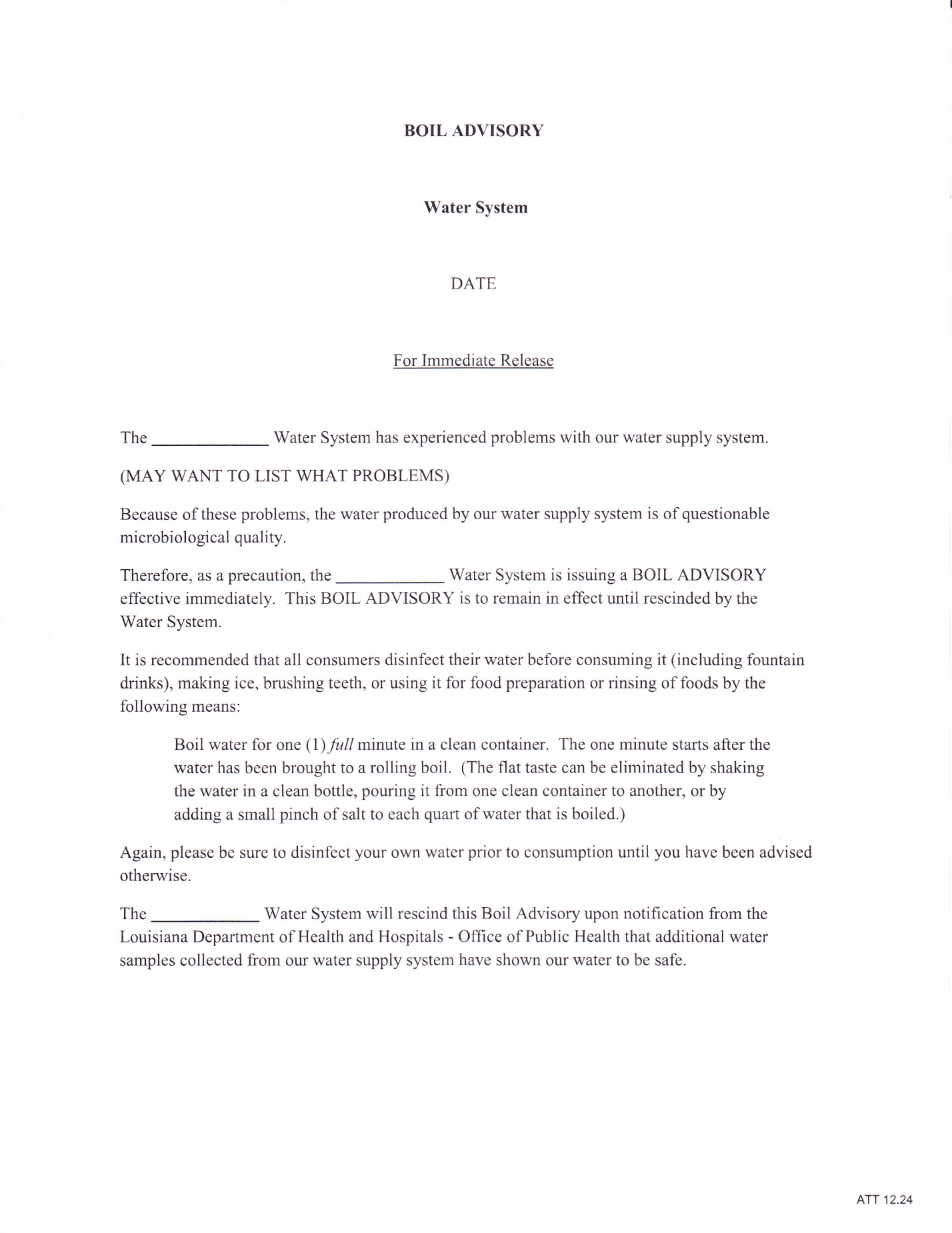 Complete List of DHH Contacts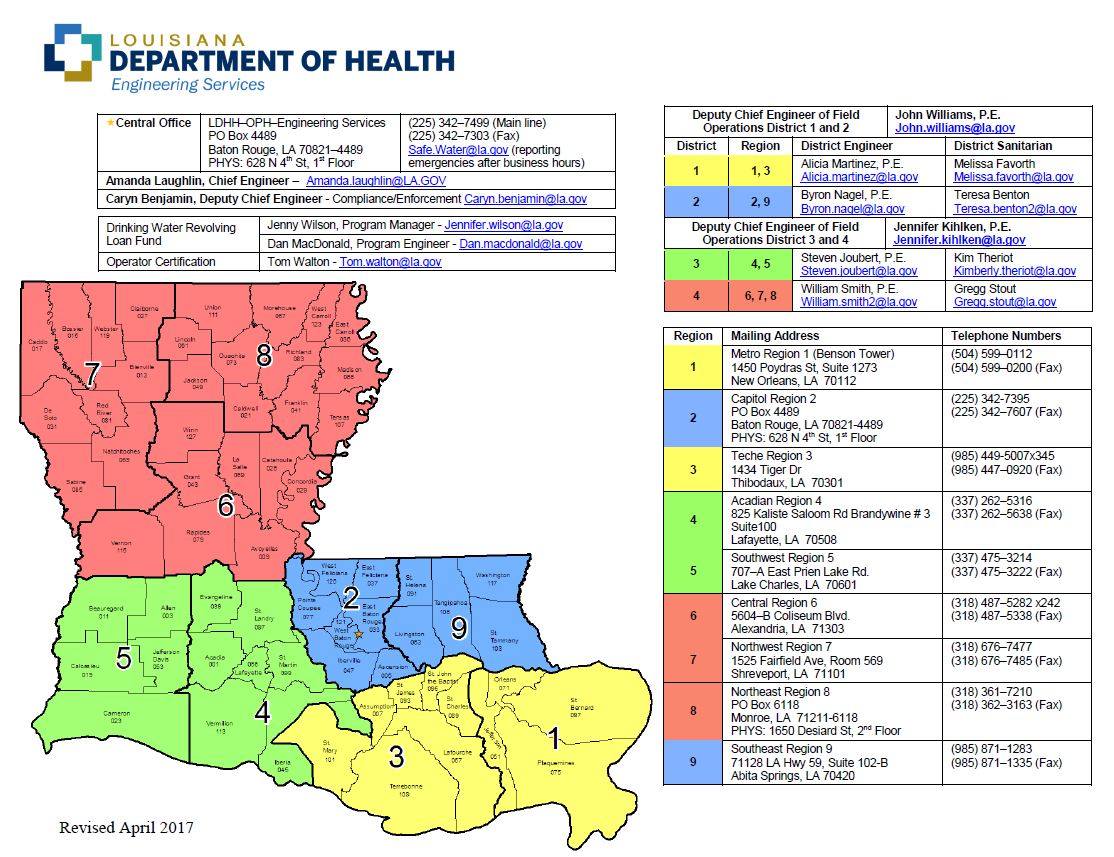 DHH Emergency Bulk Water Hauling Instructions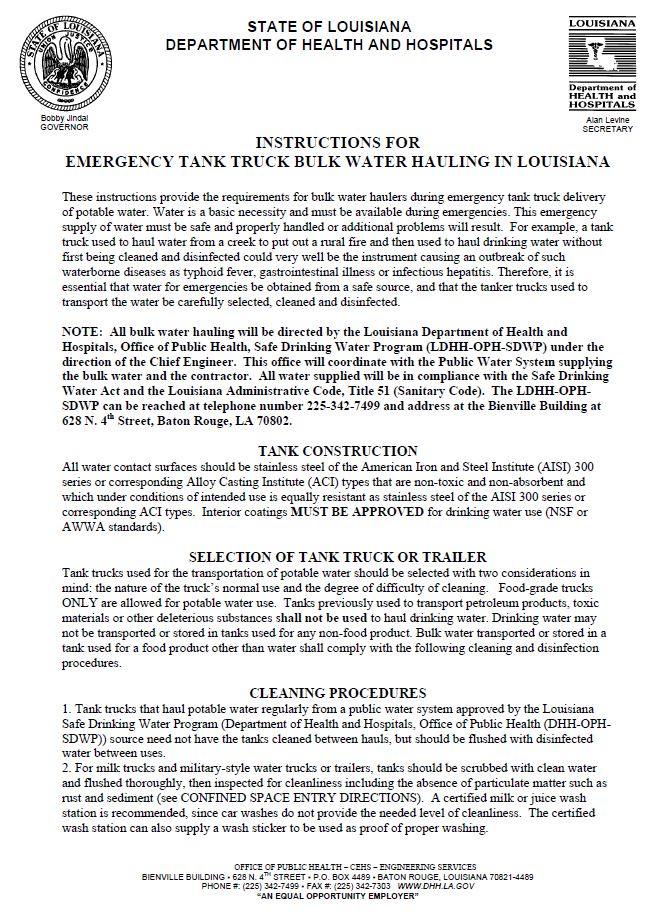 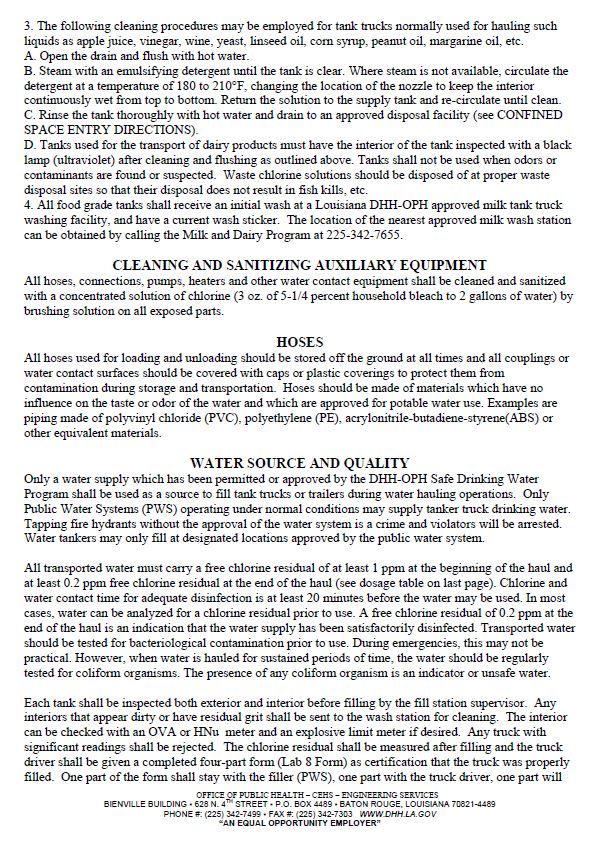 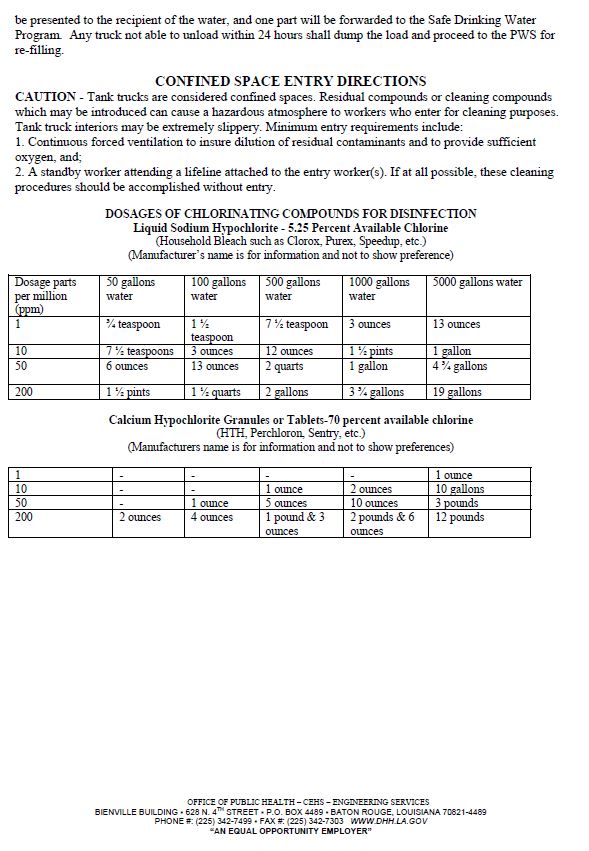 DATE OF REVIEWREVIEWERCOMMENTS   OR CHANGESSystem IdentificationPWS ID #PWS ID #System Name & AddressContact Information________-________-_______________Email:Basic description and location of system facilitiesThe __________________ has _____ groundwater wells of _____’ – _____’ in the ________________________________ Aquifer(s) which are located _________________________________________________________The __________________ has _____ groundwater wells of _____’ – _____’ in the ________________________________ Aquifer(s) which are located _________________________________________________________Population served and number of  service connections__________ people___________ connectionsAverage & Maximum Daily Demands__________ gpd__________ gpdSystem OwnerPrimary Contact_____________________________Operator________________ CellDecision Maker_____________________________Mayor or Board President________________ CellOwner Well NameDNR Well #DHH ID#Depth (ft.)AquiferDiameter (in.)Drill DateCapacity (gpm)LocationGPSGPSWater Level & Date takenType of Storage FacilityLocationCapacityTypeContactNormalEmergency  (Location & Size)Generator Fuel   (type & Contact)Top PriorityOther Systems Served____________ gpdAlternative SourcesA possible tie-in can be made to the _______________ system by a __________ valve or meter on ____________ Rd and __________ Rd, the systems are within ______________ feet of each other.  Surface Water Source and Necessary TreatmentBottled Water See Parish OEPOther AlternativesTanker Trucks - See Parish OEPSpecial RequirementsSee Appendix “E – DHH Emergency Bulk Water Hauling Instructions”ServiceProviderContactLaWARN1-800-256-2591ChemicalsElectricalWells & PumpsControlsContact PersonTitleContactOrganizationContact PersonContact Phone__________Parish Fire Dept.Energy SupplierSchool BoardSheriff/PolicePolice Jury____________ Parish Homeland Security and Emergency PreparednessLouisiana Rural WaterAssociationSusan Robbins800-256-2591Email: LaRWA@centurytel.netWebsite:  www.lrwa.orgEngineering Service Main Line225-342-7499225-342-8355Fax: 225-342-7303District EngineerRegional Office__________ ParishMedia TypeContactTelevisionNewspaperRadioSocial MediaWebsiteAutomated Caller/DialerType of Event:Type of Event:Type of Event:Type of Event:Location:Location:Location:Location:Date:Date:Time:Time:Action Taken:Action Taken:Action Taken:Action Taken:Contract Services Used:Contract Services Used:Contract Services Used:Contract Services Used:Costs: (system’s own forces)Costs: (system’s own forces)Costs: (system’s own forces)Costs: (system’s own forces)Labor$Equipment$Materials$Contracted Services$Total Cost of EventTotal Cost of EventTotal Cost of Event$Evaluation/Lessons Learned:Evaluation/Lessons Learned:Evaluation/Lessons Learned:Evaluation/Lessons Learned: